EDITAL Nº 23/2019PRÉ-SELEÇÃO DE ALUNOS DOS CURSOS DE CIÊNCIAS CONTÁBEIS, DIREITO, ENFERMAGEM, ENGENHARIA DE COMPUTAÇÃO E FISIOTERAPIA PARA MOBILIDADE ACADÊMICA NO INSTITUTO POLITÉCNICO DE LEIRIA - 2019/2A Pró-Reitoria Acadêmica (PRAC) comunica a abertura do processo de pré-seleção aos acadêmicos dos cursos de Ciências Contábeis, Direito, Enfermagem, Engenharia de Computação e Fisioterapia interessados em realizar mobilidade acadêmica no Instituto Politécnico de Leiria, situado na cidade de Leiria/Portugal, em 2019/2. Requisitos para inscriçãoEstar regularmente matriculado no curso de Ciências Contábeis, Direito, Enfermagem, Engenharia de Computação ou Fisioterapia da UCPel;ter idade mínima de 18 (dezoito anos);ter concluído as disciplinas do primeiro semestre e não se encontrar no último semestre do curso;ter média acadêmica mínima de 8 (oito);atender aos demais requisitos previstos no Estatuto de Mobilidade Acadêmica.Documentação para inscriçãoFormulário de inscrição devidamente preenchido, conforme anexo I; carteira de identidade e CPF (originais e cópias);passaporte (original e cópia);comprovante de matrícula oficial e carimbado pela UCPel;histórico de graduação oficial e carimbado pela UCPel;currículo Lattes documentado (com todos os comprovantes das atividades que o candidato desejar que sejam consideradas) ou Vitae atualizado;carta de motivação em português enfatizando por que a experiência de intercâmbio será importante para a vida acadêmica do aluno, contendo até 30 linhas em fonte Times New Roman, tamanho 12, espaçamento 1,5 entrelinhas, 2,5cm de margens, folha A4;declaração de autonomia financeira, conforme anexo II;a não apresentação de quaisquer dos documentos do rol acima implicará na eliminação da candidatura.Realização de inscriçãoO aluno deve entregar a documentação exigida nos guichês da Central de Atendimento, localizada na Rua Gonçalves Chaves, 373;os documentos referentes ao item 2.1 e 2.8 deverão ser impressos e entregues com as devidas assinaturas;no momento da entrega da documentação, o acadêmico irá assinar a ata de entrega, caracterizando a candidatura do aluno. Em nenhuma hipótese serão aceitos documentos após a assinatura da ata de entrega;a entrega dos documentos deverá ser feita, impreterivelmente, no período de 18 de Março de 2019 a 29 de Março de 2019 das 09h15min as 21h15min, no local supracitado no item 3.1;o descumprimento aos prazos será critério de desclassificação do candidato.Número de vagasForam disponibilizadas um total de 05 vagas para os cursos de Ciências Contábeis, Direito, Enfermagem, Engenharia de Computação e Fisioterapia.Os candidatos devem estar cientes de que o presente edital se caracteriza como uma pré-seleção. O Instituto Politécnico de Leiria se reserva o direito de análise e parecer da candidatura do aluno.5. Cronograma e prazos6. Da seleção dos candidatos	A seleção dos participantes será realizada em observância aos seguintes critérios e procedimentos: Análise do índice de aproveitamento acadêmico;análise da carta de intenções redigida pelo candidato;análise do desempenho acadêmico geral do discente (análise do histórico escolar e da participação em atividades de ensino, pesquisa e extensão). Em caso de empate os seguintes critérios serão observados:Análise do desempenho no processo de seleção para ingresso na Universidade.
Obrigações do candidatoÉ de inteira responsabilidade do aluno providenciar passaporte, visto para o país de destino e a regularização da sua situação para viajar ao exterior;AproveitamentoO aluno poderá solicitar a análise do aproveitamento das atividades realizadas no Instituto Politécnico de Leiria mediante apresentação das versões originais dos conteúdos programáticos das disciplinas cursadas no exterior e do histórico escolar emitidos pela instituição portuguesa;o aproveitamento deverá ser solicitado na Central de Atendimento antes do período de rematrícula previsto no calendário acadêmico e está condicionado a análise e parecer da coordenação do curso.Secretaria da Pró-Reitoria Acadêmica da Universidade Católica de Pelotas, aos dezoito dias de março de dois mil e dezenove.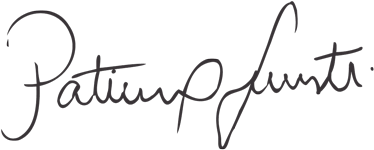 Professora Patrícia Haertel Giusti
Pró-reitora Acadêmica ANEXO I – EDITAL 23/2019FORMULÁRIO DE INSCRIÇÃO PARA PARTICIPAÇÃO DOS ALUNOS DA UCPelPERÍODO: 2019/2Dados pessoaisDados acadêmicosDados da instituição de destinoDeclaração de compromissoAceito as condições do programa bem como do estatuto de mobilidade acadêmica e comprometo-me a cumpri-las, assumindo inclusive as responsabilidades financeiras decorrentes.Pelotas, _____ de Março de 2019.
Assinatura: 
_______________________________________________ANEXO II – EDITAL 23/2019DECLARAÇÃO DE AUTONOMIA FINANCEIRA	Eu, (inserir nome completo), declaro, para os devidos fins, e a pedido da parte interessada, que possuo condições financeiras de arcar com as despesas decorrentes da mobilidade acadêmica no Instituto Politécnico de Leiria, para o qual fui selecionado(a). Estou ciente de minha responsabilidade com os gastos referentes a: passagem, alojamento, alimentação e outras eventualidades que possam surgir no decorrer do período de estadia em Portugal. Declaro, por fim, que são verdadeiros os dados fornecidos abaixo:Pelotas, _____ de Março de 2019.
Assinatura: 
_______________________________________________CURSONÚMERO DE VAGASCiências Contábeis01Direito01Enfermagem01Engenharia de Computação01Fisioterapia01ATIVIDADESDATALOCALInício das Inscrições18/03/2019Das 09h15min às 21h15minCentral de AtendimentoRua Gonçalves Chaves, n° 373Término das Inscrições29/03/2019Das 09h15min às 21h15minCentral de AtendimentoRua Gonçalves Chaves, n° 373Homologação das candidaturasEntre os dias 01/04/2019 e 05/04/2019No site da UCPel InternacionalResultado da AvaliaçãoEntre os dias 08/04/2019 e 12/04/2019Os candidatos serão informados via e-mail e o resultado será divulgado no site da UCPel InternacionalNome completo:FOTOPassaporte ou doc. de identidade:FOTOSexo: (   ) Feminino     (   ) MasculinoFOTOData de Nascimento:          /         /FOTONaturalidade:FOTONacionalidade:FOTOEndereço residencial completo:FOTOFOTOTelefone:                                                     Celular:FOTOE-mail:FOTOCurso:Curso:Curso:Chave:Ano de ingresso:Semestre em Curso:Nome da instituição de destino: Nome da instituição de destino: Cidade: País: Nome do curso acadêmico: Nome do curso acadêmico: Nome Completo:Nome Completo:Número de Matrícula:Ano:RG:CPF:Endereço:Endereço:Telefone Residencial:Celular:E-mail:E-mail: